Event Name 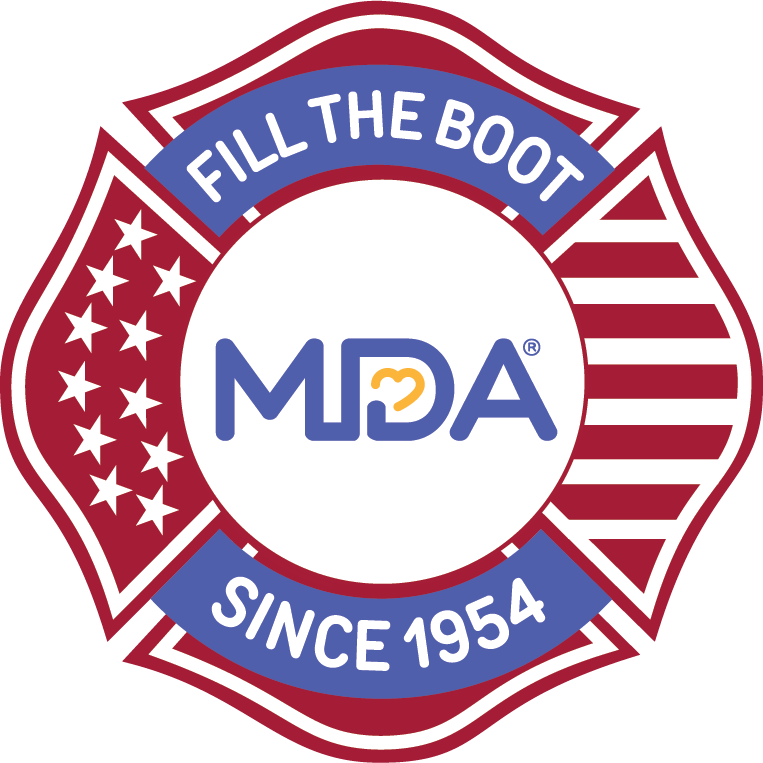 Sponsorship Commitment FormThank you for your interest in partnering with Local/Fire Department Name to support MDA! Your support is greatly appreciated and will directly impact the lives of children and adults living with muscular dystrophy, ALS and related neuromuscular diseases that severely weaken muscle strength and mobility.Select Sponsorship Level 3rd Alarm - $1,500 (smaller market) - $10,000 (larger market) 2nd Alarm - $1,500 (smaller market) - $10,000 (larger market) 1st Alarm - $1,500 (smaller market) - $10,000 (larger market)Purchase a SponsorshipI understand that my sponsorship will be confirmed upon receipt of this form and payment to MDA.
____________________________________________________________________________________________Company Name
____________________________________________________________________________________________Contact Name
____________________________________________________________________________________________Phone 						Email
____________________________________________________________________________________________Address
____________________________________________________________________________________________City, State ZipPayment Information Enclosed is my check for the total sponsorship amount. (All checks must be made payable to: MDA) We are unable to attend, but would like to make the enclosed tax-deductible contribution to MDA: $___________ Please bill my (please check one):    Discover n  MasterCard n  Visa n  AMEX
____________________________________________________________________________________________Card# 						Exp. Date
____________________________________________________________________________________________Name (as it appears on card) 			Billing ZIP Code
____________________________________________________________________________________________SignaturePlease return completed form and payments to contact name no later than Month Day, 20XX
Local/Fire Department Address | P: xxx.xxx.xxxx | email